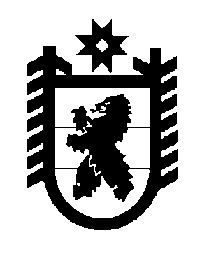 Российская Федерация Республика Карелия    ПРАВИТЕЛЬСТВО РЕСПУБЛИКИ КАРЕЛИЯПОСТАНОВЛЕНИЕот 20 апреля 2017 года № 126-Пг. Петрозаводск Об утверждении нормативов минимальной обеспеченности населения площадью торговых объектов для Республики КарелияВ соответствии с пунктом 5 части 3 статьи 2 Закона Республики Карелия от 6 июля 2010 года № 1401-ЗРК «О некоторых вопросах государственного регулирования торговой деятельности в Республике Карелия»  Правительство Республики Карелия п о с т а н о в л я е т:Утвердить:нормативы минимальной обеспеченности населения Республики Карелия площадью стационарных торговых объектов согласно приложению 1 к настоящему постановлению;нормативы минимальной обеспеченности населения Республики Карелия площадью торговых объектов местного значения согласно приложению 2 к настоящему постановлению.Временно исполняющий обязанности
Главы Республики Карелия                                                    А.О. ПарфенчиковПриложение 1к постановлению Правительства Республики Карелияот   20 апреля 2017 года № 126-ПНормативы минимальной обеспеченности населения Республики Карелия площадью стационарных торговых объектов                  (кв. м на 1000 человек)_______________Приложение 2к постановлению Правительства Республики Карелияот 20 апреля 2017 года № 126-ПНормативы минимальной обеспеченности населения Республики Карелия площадью торговых объектов местного значения(торговых объектов)* Под торговыми объектами местного значения понимаются магазины и торговые павильоны для продажи продовольственных товаров и товаров смешанного ассортимента с площадью торгового объекта до 300 кв. м включительно, кроме магазинов и торговых павильонов, размещаемых в крупных торговых центрах (комплексах).Под крупными торговыми центрами (комплексами) понимаются торговые центры (комплексы) с торговой площадью:более 3000 кв. м – в муниципальных образованиях с численностью населения более 100 000 человек;более 1500 кв. м – в муниципальных образованиях с численностью населения 
до 100 000 человек.__________№ Муниципальное Норматив В том числеВ том числеВ том числеп/побразованиеминимальной обеспеченности населения Республики Карелия площадью стационарных торговых объектов,
NМО = NпродМО + NнепродМОпо продаже продоволь-ственных товаров, NпродМОпо продаже непродоволь-ственных товаров, NнепродМОпо продаже непродоволь-ственных товаров, NнепродМО123451.Костомукшский городской округ569,1193,5375,72.Петрозаводский городской округ614,2208,8405,43.Беломорский муниципальный район540,4183,7356,74.Калевальский муниципальный район478,5162,6315,85.Кемский муниципальный район550,7187,2363,56.Кондопожский муниципальный район476,3161,9314,47.Лахденпохский муниципальный район474,1161,2313,0123458.Лоухский муниципальный район520,7177,0343,79.Медвежьегорский муниципальный район485,6165,0320,510.Муезерский муниципальный район399,3135,7263,611.Олонецкий муниципальный район500,6170,2330,512.Питкярантский муниципальный район485,9165,1320,713.Прионежский муниципальный район383,1130,2252,914.Пряжинский муниципальный район440,8149,8290,915.Пудожский муниципальный район415,2141,1274,116.Сегежский муниципальный район521,4177,2344,217.Сортавальский муниципальный район572,7194,7378,018.Суоярвский муниципальный район444,1150,9293,1Итого по Республике Карелия551,6187,5364,1Муниципальное образованиеНорматив минимальной обеспеченности населения Республики Карелия площадью торговых объектов местного значения*12Костомукшский городской округ101Петрозаводский городской округ641Беломорский муниципальный районБеломорский муниципальный районБеломорское городское поселение62Летнереченское сельское поселение5Сосновецкое сельское поселение6Сумпосадское сельское поселение10Калевальский муниципальный районКалевальский муниципальный районКалевальское городское поселение45Боровское сельское поселение3Луусалмское сельское поселение3Юшкозерское сельское поселение3Кемский муниципальный районКемский муниципальный районКемское городское поселение47Кривопорожское сельское поселение4Куземское сельское поселение3Рабочеостровское сельское поселение4Кондопожский муниципальный районКондопожский муниципальный районКондопожское городское поселение120Янишпольское сельское поселение2Петровское сельское поселение9Кяппесельгское сельское поселение5Курортное сельское поселение1Кончезерское сельское поселение5Новинское сельское поселение2Кедрозерское сельское поселение6Гирвасское сельское поселение1412Лахденпохский муниципальный районЛахденпохский муниципальный районЛахденпохское городское поселение71Куркиёкское сельское поселение5Мийнальское сельское поселение20Хийтольское сельское поселение13Элисенваарское сельское поселение20Лоухский муниципальный районЛоухский муниципальный районЛоухское городское поселение22Пяозерское городское поселение12Чупинское городское поселение25Амбарнское сельское поселение5Кестеньгское сельское поселение9Малиновараккское сельское поселение8Плотинское сельское поселение2Медвежьегорский муниципальный районМедвежьегорский муниципальный районМедвежьегорское городское поселение38Пиндушское городское поселение16Повенецкое городское поселение9Великогубское сельское поселение4Паданское сельское поселение5Толвуйское сельское поселение4Чёбинское сельское поселение3Чёлмужское сельское поселение1Шуньгское сельское поселение3Муезерский муниципальный районМуезерский муниципальный районМуезерское городское поселение19Воломское сельское поселение3Ледмозерское сельское поселение19Лендерское сельское поселение4Пенингское сельское поселение2Ребольское сельское поселение4Ругозерское сельское поселение4Суккозерское сельское поселение4Олонецкий муниципальный районОлонецкий муниципальный районОлонецкое городское поселение29Видлицкое сельское поселение6Ильинское сельское поселение9Коверское сельское поселение3Коткозерское сельское поселение5Куйтежское сельское поселение4Мегрегское сельское поселение4Михайловское сельское поселение412Туксинское сельское поселение4Питкярантский муниципальный районПиткярантский муниципальный районПиткярантское городское поселение34Импилахтинское сельское поселение7Ляскельское сельское поселение7Салминское сельское поселение15Харлуское сельское поселение5Прионежский муниципальный районПрионежский муниципальный районГарнизонное сельское поселение1Деревянкское сельское поселение4Деревянское сельское поселение11Заозерское сельское поселение15Ладва-Веткинское сельское поселение4Ладвинское сельское поселение5Мелиоративное сельское поселение1Нововилговское сельское поселение6Пайское сельское поселение3Рыборецкое вепсское сельское поселение7Шелтозерское вепсское сельское поселение5Шокшинское вепсское сельское поселение2Шуйское сельское поселение14Пряжинский муниципальный районПряжинский муниципальный районПряжинское городское поселение25Ведлозерское сельское поселение26Крошнозерское сельское поселение4Матросское сельское поселение2Святозерское сельское поселение4Чалнинское сельское поселение12Эссойльское сельское поселение21Пудожский муниципальный районПудожский муниципальный районПудожское городское поселение29Авдеевское сельское поселение2Красноборское сельское поселение3Кривецкое сельское поселение4Кубовское сельское поселение3Куганаволокское сельское поселение1Пяльмское сельское поселение6Шальское сельское поселение5Сегежский муниципальный районСегежский муниципальный районСегежское городское поселение108Надвоицкое городское поселение2212Валдайское сельское поселение2Идельское сельское поселение4Поповпорожское сельское поселение1Чернопорожское сельское поселение3Сортавальский муниципальный районСортавальский муниципальный районСортавальское городское поселение70Вяртсильское городское поселение16Хелюльское городское поселение39Кааламское сельское поселение11Хаапалампинское сельское поселение30Суоярвский муниципальный районСуоярвский муниципальный районСуоярвское городское поселение34Вешкельское сельское поселение1Лоймольское сельское поселение7Найстенъярвское сельское поселение13Поросозерское сельское поселение8